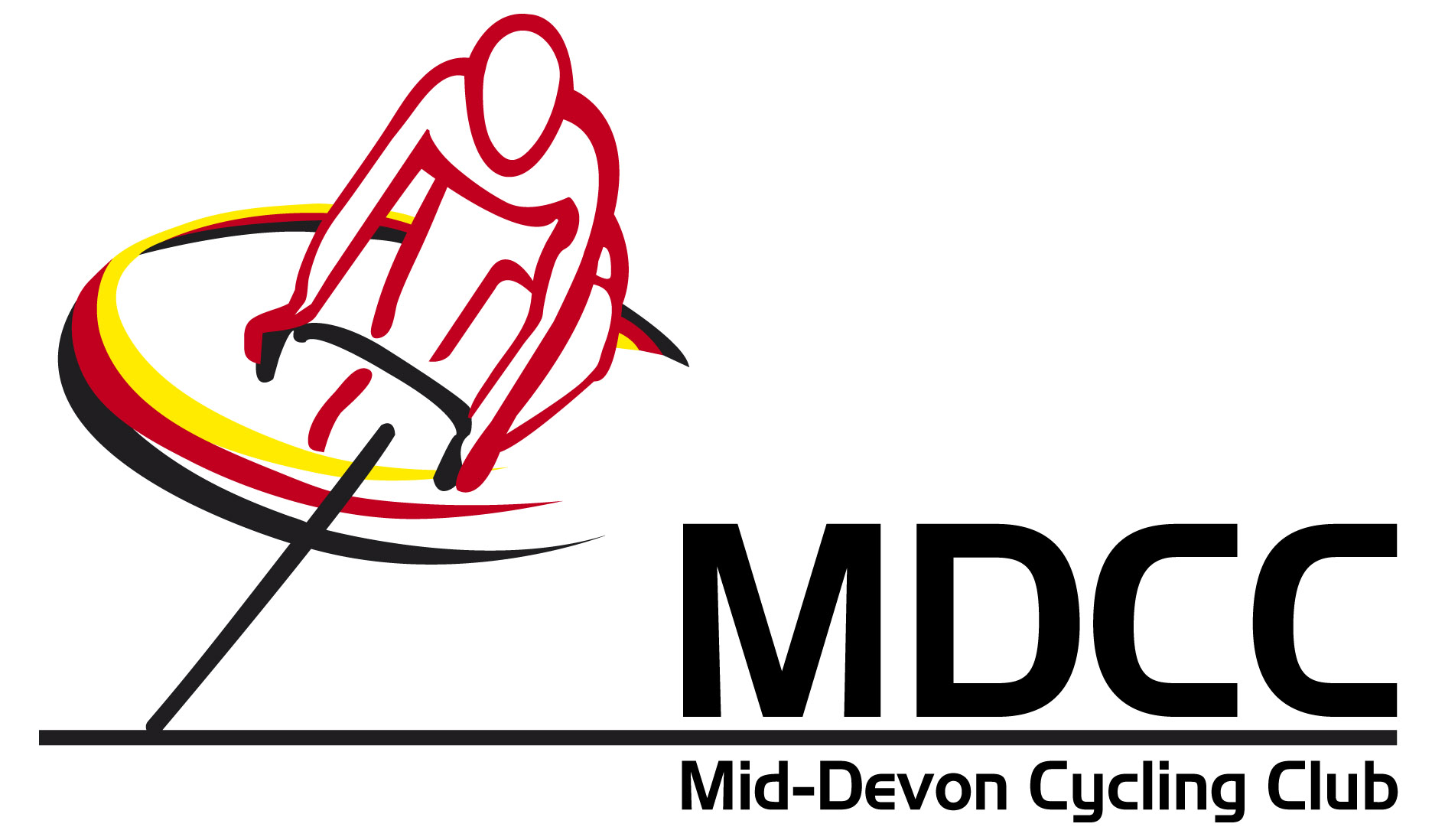 TEIGN VALLEY SPORTING TIME TRIAL Promoted by Mid Devon Cycling Club for and on behalf of Cycling Time Trials Under their Rules and RegulationsGood Friday 14th April 2017		 		First Rider 08.00 hrsCourse S17R/23S  (amended)                         	Timekeepers – Phil Burrows and Ken Robertson 			Pusher off – Rob DaveyPrizesFastest Rider 		Tom Baylis 		One Pro Cycling	     £30	 plus the Teign Valley 										 Trophy for 1 year	2nd Fastest		Matt Langworthy 	Mid Devon CC	     £20         3rd Fastest  		Harrison Wood	Mid Devon CC	     £15      4th Fastest  		Phi Bray		Plymouth Corinthian CC £10First MDCC member	Kelsteign Cup, held for 12 months – Matt LangworthyRIDERS “NOT IN THE FIRST FIVE” 1st Woman 		Natalie Grinczer	Team WNT Pro Cycling   £152nd Woman		Zoe Betteridge		South Fork Racing.co.uk  £101st Vet 		Lee Sanderson 	Mid Devon CC	      £152nd Vet 		Ian Cullen		Mid Devon CC	      £101st U18			George Kimber	CS Dynamo		      £10Finally, many thanks to all of the helpers, timekeepers, marshals, tea boy (Hassan Nada), course signers, pushers off (and anyone else I’ve forgotten) without their assistance it would not be possible to run the events we enjoy.Andy Perkins – Bickleigh House, Edginswell Lane, Kingskerswell, Devon TQ12 5LU Phone 07850 645227Mark Sanders